Филиал МАДОУ  «Детский сад № 39» - «Детский сад № 25»Время работы:   07.00ч.-17.30ч.  Заведующая филиалом: Конрад Ирина ЕвгеньевнаАдрес: 623102, ул. Строителей, 10-аПрием граждан: пн.16.00ч. – 18.00ч.    Телефон: 24-66-56Е-mail: pr-mdoy39-25@ya.ru  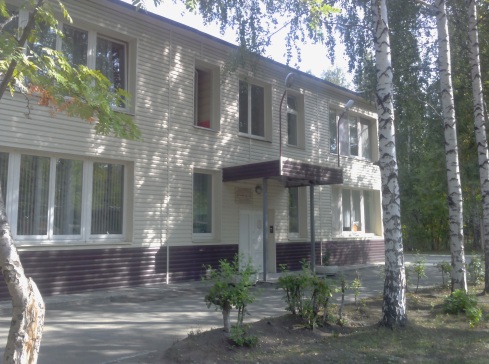 